Mesdames, Messieurs, Afin de vous permettre d’effectuer  votre demande de place en crèche pour votre ou vos enfants, ce document est à compléter.  Un document à compléter par enfant.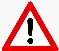 En plus de la demande de place en crèche complétée, merci de nous joindre : L’acte de naissance de votre enfant Une attestation CAF ou document CAF Avis d’imposition 2019 sur les revenus 2018 des 2 responsables de l’enfant  Ces pièces sont nécessaires et obligatoires pour créer et traiter votre demande.RESPONSABLE(S)Pour « Quartier » : indiquer votre quartier d’habitation en vous référent à la carte de Saint-Maur ( pas de référence à la carte de sectorisation scolaire). DATE DE RENDEZ VOUS PREVUE AU POINT INFORMATIONS INSCRIPTIONS EN MAIRIERenseigner si le Guichet d’Accueil des Familles vous a donné une date de rendez vous Si votre situation familiale est « Monoparentale » alors cochez « Célibataire ».DOCUMENTS OBLIGATOIRES A FOURNIR En l’absence de ces documents, votre dossier ne sera pas examiné.MEDICAL – SANTE Renseigner si votre enfant ou une personne de votre entourage familial a des antécédents médicaux de l’ordre de l’allergie et/ou d’un handicap léger ou lourd.    Veuillez fournir les documents pouvant attester d’une allergie ou d’un handicap. DETAIL DE LA DEMANDE . La « Date de la demande » : jour où vous complétez le document . La « Date d’entrée sollicitée » : date à laquelle vous souhaitez que votre enfant entre en crèche.. Pour les « Modalités d’accueil », si c’est une demande d’accueil à temps partiel, il est important d’indiquer si les jours d’absence sont fixes ou libres.Exemple : Je souhaite un accueil à temps partiel de 4 jours sans le mercredi. Le jour d’absence sera TOUJOURS le mercredi alors celui-ci est « fixe ».Dans le cas contraire, il vous sera proposé un accueil à temps partiel de 4 jours où le jour d’absence pourra être n’importe quel autre jour de la semaine. Ce jour d’absence est donc « libre ». . Pour le choix des structures, ordonnez vos choix, le 1 étant votre choix premier. . Pour le Service d’Accueil Familial, veuillez indiquer le choix du quartier d’habitation de l’assistante maternelle. Plusieurs choix peuvent être faits. Les indiquer par ordre de préférence.  . Les différents types de structure sont indiqués sur la carte de Saint-Maur.  Pour les crèches départementales, ne pas oublier de faire la DOUBLE INSCRIPTION sur le site du Conseil Départemental :   www.valdemarne.fr/crecheSEMAINE(S) TYPE(S). Indiquez vos besoins horaires avec une amplitude maximum.Tous les multi-accueils municipaux ouvrent à partir de 7h et ferment à 19h (dernière arrivée à 18h45) sauf pour : Multi-Accueil Champignol 7h30 -19h Multi-Accueil Les Tournelles 7h30-19hMulti-Accueil Abbaye 8h15-17h45Service d’Accueil Familial 8h-19hL’arrivée des enfants doit se faire avant 9h30. . Il est possible d’avoir des horaires différents d’une semaine à l’autre, sur seulement sur 15 jours (semaine A et semaine B).AUTRES ENFANTSSi votre foyer est composé d’autres enfants, veuillez nous indiquer leur(s) mode(s) de garde entre 0 et 3 ans : assistante maternelle, garde à domicile (par une nounou, une personne du foyer, les grands-parents…),  multi- accueils municipaux ou départementaux, crèches privées, … Tous ces modes de garde sont indiqués par un numéro. Cocher la case correspondante au mode de garde.OBSERVATIONS Merci de bien vouloir indiquer les éléments pouvant compléter votre dossier.Exemple : naissance de jumeaux, agent de la Ville, un de vos enfants est déjà accueilli dans un multi-accueil de la Ville, situation professionnelle … 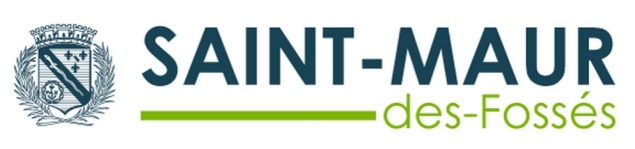 NOTICE DEMANDE DE PLACE EN CRECHENotice